Kriteriji pri Tehniki in tehnologiji v 6. razreduKriteriji pri Tehniki in tehnologiji v 6. razreduKriteriji pri Tehniki in tehnologiji v 6. razreduKriteriji pri Tehniki in tehnologiji v 6. razreduObravnavane temeObravnavane temeDejavnosti in znanja 
(kaj mora učenec narediti in kaj mora znati)Dejavnosti in znanja 
(kaj mora učenec narediti in kaj mora znati)Uvodletno načrtovanje poukavarnost pri delu varnost v prometuUvodletno načrtovanje poukavarnost pri delu varnost v prometupredstaviti vsebino in cilje ter razloži način dela in ocenjevanja pri tehniki in tehnologiji,razložiti pravilno ravnanje na poti v šoloutemeljiti pomen tehnično brezhibnega kolesa in uporabo čelade za varno vožnjopredstaviti vsebino in cilje ter razloži način dela in ocenjevanja pri tehniki in tehnologiji,razložiti pravilno ravnanje na poti v šoloutemeljiti pomen tehnično brezhibnega kolesa in uporabo čelade za varno vožnjoTehnično risanjeSkiciranje in kotiranjeTehnično risanjeSkiciranje in kotiranjeskicirati štirikotni, okrogli in trikotni lik z ustreznimi tipi črt in skice pravilno kotiratiskicirati plašč embalažne škatle in ga kotiratiz računalniškim programskim orodjem narisati risbo predmeta risbo pravilno kotiratiskicirati štirikotni, okrogli in trikotni lik z ustreznimi tipi črt in skice pravilno kotiratiskicirati plašč embalažne škatle in ga kotiratiz računalniškim programskim orodjem narisati risbo predmeta risbo pravilno kotiratiNačrtovanje in izdelava 
izdelka iz papirja in lesa:Načrtovanje predmetaIzdelava predmetaVrednotenjeNačrtovanje in izdelava 
izdelka iz papirja in lesa:Načrtovanje predmetaIzdelava predmetaVrednotenjepoimenovati vrste papirja, našteti razlike in predstaviti njihovo uporabo,razvrstiti papirna gradiva in ugotoviti njihove dobre in slabe strani,oblikovati in skicirtij idejo za preprosti izdelek, utemeljiti rešitev in sodelovati pri izbiri najustreznejšega izdelka,izdelati tehniško in tehnološko dokumentacijo za izdelek,izbrati gradiva in orodja ter pripraviti varno in učinkovito delovno mesto,pravilno uporabljati orodja, stroje in pripomočke za obdelavo papirja ali lesa ter upoštevati varnostna pravila,utemeljiti vlogo človekovega dela in njegovo odgovornost za okoljepreskusiti izdelek in ga ovrednotti.poimenovati vrste papirja, našteti razlike in predstaviti njihovo uporabo,razvrstiti papirna gradiva in ugotoviti njihove dobre in slabe strani,oblikovati in skicirtij idejo za preprosti izdelek, utemeljiti rešitev in sodelovati pri izbiri najustreznejšega izdelka,izdelati tehniško in tehnološko dokumentacijo za izdelek,izbrati gradiva in orodja ter pripraviti varno in učinkovito delovno mesto,pravilno uporabljati orodja, stroje in pripomočke za obdelavo papirja ali lesa ter upoštevati varnostna pravila,utemeljiti vlogo človekovega dela in njegovo odgovornost za okoljepreskusiti izdelek in ga ovrednotti.DELOVNA DISCIPLINADELOVNA DISCIPLINAPrinašati k pouku zahtevane pripomočke
Poslušati in ponoviti navodila za delo
Opravljati delo brez motenja sošolcev 
Uporabljati orodja in pripomočke po navodilih.
Stroje, električne naprave in rezalna orodja uporabiti le z izrecnim dovoljenjem učitelja. Prinašati k pouku zahtevane pripomočke
Poslušati in ponoviti navodila za delo
Opravljati delo brez motenja sošolcev 
Uporabljati orodja in pripomočke po navodilih.
Stroje, električne naprave in rezalna orodja uporabiti le z izrecnim dovoljenjem učitelja. Merila in lestvica ocenjevanjaMerila in lestvica ocenjevanjaMerila in lestvica ocenjevanjaMerila in lestvica ocenjevanjaLestvica ocenjevanjaLestvica ocenjevanjaLestvica ocenjevanjaZnanja in dejavnosti, ki so zapisana podčrtano ležeče, so minimalna in učenec jih mora obvladati za oceno zadostno (2). Krepko zapisana znanja in dejavnosti so temeljna znanja. Preverjanje bo potekalo po utrjevanju snovi:-v govorni, pisni in grafični (risanje) obliki (sprejemanje odločitev, načrtovanje, iskanje informacij in reševanje problemov-v obliki laboratorijskih vaj (proučevanje in preizkušanje)-v obliki praktičnega dela (uporaba opreme in orodja, telesna koordinacija, poznavanje in razumevanje ter vrednotenje izdelka)Pri preverjanju je polovica vprašanj in nalog iz minimalnih znanj, polovica pa iz  temeljnih znanj.od 0% do 49%nzd(1)nzd(1)Znanja in dejavnosti, ki so zapisana podčrtano ležeče, so minimalna in učenec jih mora obvladati za oceno zadostno (2). Krepko zapisana znanja in dejavnosti so temeljna znanja. Preverjanje bo potekalo po utrjevanju snovi:-v govorni, pisni in grafični (risanje) obliki (sprejemanje odločitev, načrtovanje, iskanje informacij in reševanje problemov-v obliki laboratorijskih vaj (proučevanje in preizkušanje)-v obliki praktičnega dela (uporaba opreme in orodja, telesna koordinacija, poznavanje in razumevanje ter vrednotenje izdelka)Pri preverjanju je polovica vprašanj in nalog iz minimalnih znanj, polovica pa iz  temeljnih znanj.od 50% do 62%zd(2)zd(2)Znanja in dejavnosti, ki so zapisana podčrtano ležeče, so minimalna in učenec jih mora obvladati za oceno zadostno (2). Krepko zapisana znanja in dejavnosti so temeljna znanja. Preverjanje bo potekalo po utrjevanju snovi:-v govorni, pisni in grafični (risanje) obliki (sprejemanje odločitev, načrtovanje, iskanje informacij in reševanje problemov-v obliki laboratorijskih vaj (proučevanje in preizkušanje)-v obliki praktičnega dela (uporaba opreme in orodja, telesna koordinacija, poznavanje in razumevanje ter vrednotenje izdelka)Pri preverjanju je polovica vprašanj in nalog iz minimalnih znanj, polovica pa iz  temeljnih znanj.od 63% do 75%db(3)db(3)Znanja in dejavnosti, ki so zapisana podčrtano ležeče, so minimalna in učenec jih mora obvladati za oceno zadostno (2). Krepko zapisana znanja in dejavnosti so temeljna znanja. Preverjanje bo potekalo po utrjevanju snovi:-v govorni, pisni in grafični (risanje) obliki (sprejemanje odločitev, načrtovanje, iskanje informacij in reševanje problemov-v obliki laboratorijskih vaj (proučevanje in preizkušanje)-v obliki praktičnega dela (uporaba opreme in orodja, telesna koordinacija, poznavanje in razumevanje ter vrednotenje izdelka)Pri preverjanju je polovica vprašanj in nalog iz minimalnih znanj, polovica pa iz  temeljnih znanj.od 76% do 88%pd(4)pd(4)Znanja in dejavnosti, ki so zapisana podčrtano ležeče, so minimalna in učenec jih mora obvladati za oceno zadostno (2). Krepko zapisana znanja in dejavnosti so temeljna znanja. Preverjanje bo potekalo po utrjevanju snovi:-v govorni, pisni in grafični (risanje) obliki (sprejemanje odločitev, načrtovanje, iskanje informacij in reševanje problemov-v obliki laboratorijskih vaj (proučevanje in preizkušanje)-v obliki praktičnega dela (uporaba opreme in orodja, telesna koordinacija, poznavanje in razumevanje ter vrednotenje izdelka)Pri preverjanju je polovica vprašanj in nalog iz minimalnih znanj, polovica pa iz  temeljnih znanj.od 89% do 100%odl(5)odl(5)Znanja in dejavnosti, ki so zapisana podčrtano ležeče, so minimalna in učenec jih mora obvladati za oceno zadostno (2). Krepko zapisana znanja in dejavnosti so temeljna znanja. Preverjanje bo potekalo po utrjevanju snovi:-v govorni, pisni in grafični (risanje) obliki (sprejemanje odločitev, načrtovanje, iskanje informacij in reševanje problemov-v obliki laboratorijskih vaj (proučevanje in preizkušanje)-v obliki praktičnega dela (uporaba opreme in orodja, telesna koordinacija, poznavanje in razumevanje ter vrednotenje izdelka)Pri preverjanju je polovica vprašanj in nalog iz minimalnih znanj, polovica pa iz  temeljnih znanj.Kriteriji pri Tehniki in tehnologiji v 7. razreduKriteriji pri Tehniki in tehnologiji v 7. razreduKriteriji pri Tehniki in tehnologiji v 7. razreduKriteriji pri Tehniki in tehnologiji v 7. razreduObravnavane temeObravnavane temeDejavnosti in znanja 
(kaj mora učenec narediti in kaj mora znati)Dejavnosti in znanja 
(kaj mora učenec narediti in kaj mora znati)Uvodletno načrtovanje poukavarnost pri delu varnost v prometuUvodletno načrtovanje poukavarnost pri delu varnost v prometupredstaviti vsebino in cilje ter razložiti način dela in ocenjevanja pri tehniki in tehnologiji,utemeljiti pravila varnega dela,razložiti pomen varne opreme kolesa za varno udeležbo kolesarja v prometupredstaviti vsebino in cilje ter razložiti način dela in ocenjevanja pri tehniki in tehnologiji,utemeljiti pravila varnega dela,razložiti pomen varne opreme kolesa za varno udeležbo kolesarja v prometuPravokotne projekcijenastanek, pomen in uporaba pravokotnih projekcijskiciranje pravokotnih projekcij risanje z računalniškim programomPravokotne projekcijenastanek, pomen in uporaba pravokotnih projekcijskiciranje pravokotnih projekcij risanje z računalniškim programomutemeljiti risanje predmeta v pravokotnih projekcijah in  uporabo pravokotne projekcije v praksi,skicirati predmet v pravokotnih projekcijah s svinčnikom in z računalniškim programom CICICAD/Google Sketchuputemeljiti risanje predmeta v pravokotnih projekcijah in  uporabo pravokotne projekcije v praksi,skicirati predmet v pravokotnih projekcijah s svinčnikom in z računalniškim programom CICICAD/Google SketchupNačrtovanje in izdelava 
     izdelka iz umetnih snovi:Načrtovanje predmetaIzdelava predmetaVrednotenjeNačrtovanje in izdelava 
     izdelka iz umetnih snovi:Načrtovanje predmetaIzdelava predmetaVrednotenjepoimenovati umetne snovi in predstaviti njihovo uporabo,razvrstiti umetne snovi in ugotovi njihove dobre in slabe strani,oblikovati in skicirati idejo za preprosti izdelek, utemeljiti rešitve in sodelovati pri izbiri najustreznejšega izdelka,izdelati tehniško in tehnološko dokumentacijo za izdelek,izbrati gradiva in orodja ter pripraviti varno in učinkovito delovno mesto,pravilno uporabiti orodja, stroje in pripomočke za obdelavo umetnih snovi ter upoštevati varnostna pravila,utemeljiti vlogo človekovega dela in njegovo odgovornost za okoljepreizkusiti izdelek in ga ovrednotiti.poimenovati umetne snovi in predstaviti njihovo uporabo,razvrstiti umetne snovi in ugotovi njihove dobre in slabe strani,oblikovati in skicirati idejo za preprosti izdelek, utemeljiti rešitve in sodelovati pri izbiri najustreznejšega izdelka,izdelati tehniško in tehnološko dokumentacijo za izdelek,izbrati gradiva in orodja ter pripraviti varno in učinkovito delovno mesto,pravilno uporabiti orodja, stroje in pripomočke za obdelavo umetnih snovi ter upoštevati varnostna pravila,utemeljiti vlogo človekovega dela in njegovo odgovornost za okoljepreizkusiti izdelek in ga ovrednotiti.TEHNIČNA SREDSTVA: 
 Električni krog in krmiljenje Gradnja modela: električni krog, viri Gradnja modela: električni motorji in prenosi Gradnja modela: vezja z več stikaliTEHNIČNA SREDSTVA: 
 Električni krog in krmiljenje Gradnja modela: električni krog, viri Gradnja modela: električni motorji in prenosi Gradnja modela: vezja z več stikaliugotoviti potrebo po načrtovanju in izdelavi naprave z električnim pogonom in krmiljenjem oblikovati zamisel za napravo
našteti pogoje, da v električnem krogu teče električni tok,
pojasniti razliko med električnimi prevodniki in izolatorji   našteti tipične električne porabnike,razložiti namen stikala v električnem krogu in opisati njegovo delovanje,našteti in opisati vire električne napetosti pojasniti pomen električne energije za obstoj in razvoj civilizacije,našteti in opisati načine pridobivanja električne energije,pojasniti, kakšna vrsta električnih porabnikov so elektromotorji,preveriti odvisnost vrtenja enosmernega motorčka od napetosti in polaritete priključkov vira,razložiti delovanje vezij z dvema zaporedno ali dvema vzporedno vezanima stikaloma,izdelava vezja, ki spreminja smer vrtenja električnega motorja
opisati zobniško gonilo, razlikovati pogonsko gred z zobnikom od gnane gredi z zobnikom, opisati polžasto gonilo ,izraziti prestavno razmerje zobniškega gonila,ugotoviti potrebo po načrtovanju in izdelavi naprave z električnim pogonom in krmiljenjem oblikovati zamisel za napravo
našteti pogoje, da v električnem krogu teče električni tok,
pojasniti razliko med električnimi prevodniki in izolatorji   našteti tipične električne porabnike,razložiti namen stikala v električnem krogu in opisati njegovo delovanje,našteti in opisati vire električne napetosti pojasniti pomen električne energije za obstoj in razvoj civilizacije,našteti in opisati načine pridobivanja električne energije,pojasniti, kakšna vrsta električnih porabnikov so elektromotorji,preveriti odvisnost vrtenja enosmernega motorčka od napetosti in polaritete priključkov vira,razložiti delovanje vezij z dvema zaporedno ali dvema vzporedno vezanima stikaloma,izdelava vezja, ki spreminja smer vrtenja električnega motorja
opisati zobniško gonilo, razlikovati pogonsko gred z zobnikom od gnane gredi z zobnikom, opisati polžasto gonilo ,izraziti prestavno razmerje zobniškega gonila,DELOVNA DISCIPLINADELOVNA DISCIPLINAPrinašati k pouku zahtevane pripomočke
Poslušati in ponoviti navodila za delo
Opravljati delo brez motenja sošolcev 
Uporabljati orodja in pripomočke po navodilih.
Stroje, električne naprave in rezalna orodja uporabiti le z izrecnim dovoljenjem učitelja. Prinašati k pouku zahtevane pripomočke
Poslušati in ponoviti navodila za delo
Opravljati delo brez motenja sošolcev 
Uporabljati orodja in pripomočke po navodilih.
Stroje, električne naprave in rezalna orodja uporabiti le z izrecnim dovoljenjem učitelja. Merila in lestvica ocenjevanjaMerila in lestvica ocenjevanjaMerila in lestvica ocenjevanjaMerila in lestvica ocenjevanjaLestvica ocenjevanjaLestvica ocenjevanjaLestvica ocenjevanjaZnanja in dejavnosti, ki so zapisana podčrtano ležeče, so minimalna in učenec jih mora obvladati za oceno zadostno (2). Krepko zapisana znanja in dejavnosti so temeljna znanja. Preverjanje bo potekalo po utrjevanju snovi:-v govorni, pisni in grafični (risanje) obliki (sprejemanje odločitev, načrtovanje, iskanje informacij in reševanje problemov-v obliki laboratorijskih vaj (proučevanje in preizkušanje,-v obliki praktičnega dela (uporaba opreme in orodja, telesna koordinacija, poznavanje in razumevanje ter vrednotenje izdelka)Pri preverjanju je polovica vprašanj in nalog iz minimalnih znanj, polovica pa iz  temeljnih znanj.od 0% do 49%nzd(1)nzd(1)Znanja in dejavnosti, ki so zapisana podčrtano ležeče, so minimalna in učenec jih mora obvladati za oceno zadostno (2). Krepko zapisana znanja in dejavnosti so temeljna znanja. Preverjanje bo potekalo po utrjevanju snovi:-v govorni, pisni in grafični (risanje) obliki (sprejemanje odločitev, načrtovanje, iskanje informacij in reševanje problemov-v obliki laboratorijskih vaj (proučevanje in preizkušanje,-v obliki praktičnega dela (uporaba opreme in orodja, telesna koordinacija, poznavanje in razumevanje ter vrednotenje izdelka)Pri preverjanju je polovica vprašanj in nalog iz minimalnih znanj, polovica pa iz  temeljnih znanj.od 50% do 62%zd(2)zd(2)Znanja in dejavnosti, ki so zapisana podčrtano ležeče, so minimalna in učenec jih mora obvladati za oceno zadostno (2). Krepko zapisana znanja in dejavnosti so temeljna znanja. Preverjanje bo potekalo po utrjevanju snovi:-v govorni, pisni in grafični (risanje) obliki (sprejemanje odločitev, načrtovanje, iskanje informacij in reševanje problemov-v obliki laboratorijskih vaj (proučevanje in preizkušanje,-v obliki praktičnega dela (uporaba opreme in orodja, telesna koordinacija, poznavanje in razumevanje ter vrednotenje izdelka)Pri preverjanju je polovica vprašanj in nalog iz minimalnih znanj, polovica pa iz  temeljnih znanj.od 63% do 75%db(3)db(3)Znanja in dejavnosti, ki so zapisana podčrtano ležeče, so minimalna in učenec jih mora obvladati za oceno zadostno (2). Krepko zapisana znanja in dejavnosti so temeljna znanja. Preverjanje bo potekalo po utrjevanju snovi:-v govorni, pisni in grafični (risanje) obliki (sprejemanje odločitev, načrtovanje, iskanje informacij in reševanje problemov-v obliki laboratorijskih vaj (proučevanje in preizkušanje,-v obliki praktičnega dela (uporaba opreme in orodja, telesna koordinacija, poznavanje in razumevanje ter vrednotenje izdelka)Pri preverjanju je polovica vprašanj in nalog iz minimalnih znanj, polovica pa iz  temeljnih znanj.od 76% do 88%pd(4)pd(4)Znanja in dejavnosti, ki so zapisana podčrtano ležeče, so minimalna in učenec jih mora obvladati za oceno zadostno (2). Krepko zapisana znanja in dejavnosti so temeljna znanja. Preverjanje bo potekalo po utrjevanju snovi:-v govorni, pisni in grafični (risanje) obliki (sprejemanje odločitev, načrtovanje, iskanje informacij in reševanje problemov-v obliki laboratorijskih vaj (proučevanje in preizkušanje,-v obliki praktičnega dela (uporaba opreme in orodja, telesna koordinacija, poznavanje in razumevanje ter vrednotenje izdelka)Pri preverjanju je polovica vprašanj in nalog iz minimalnih znanj, polovica pa iz  temeljnih znanj.od 89% do 100%odl(5)odl(5)Znanja in dejavnosti, ki so zapisana podčrtano ležeče, so minimalna in učenec jih mora obvladati za oceno zadostno (2). Krepko zapisana znanja in dejavnosti so temeljna znanja. Preverjanje bo potekalo po utrjevanju snovi:-v govorni, pisni in grafični (risanje) obliki (sprejemanje odločitev, načrtovanje, iskanje informacij in reševanje problemov-v obliki laboratorijskih vaj (proučevanje in preizkušanje,-v obliki praktičnega dela (uporaba opreme in orodja, telesna koordinacija, poznavanje in razumevanje ter vrednotenje izdelka)Pri preverjanju je polovica vprašanj in nalog iz minimalnih znanj, polovica pa iz  temeljnih znanj.Kriteriji pri Tehniki in tehnologiji v 8. razreduKriteriji pri Tehniki in tehnologiji v 8. razreduKriteriji pri Tehniki in tehnologiji v 8. razreduKriteriji pri Tehniki in tehnologiji v 8. razreduObravnavane temeObravnavane temeObravnavane temeDejavnosti in znanja 
(kaj mora učenec narediti in kaj mora znati)Varnost:varnost pri delu varnost v prometuVarnost:varnost pri delu varnost v prometuVarnost:varnost pri delu varnost v prometuutemeljiti uporabo varnostnih pripomočkov v prometu (varnostni pas, čelada, odsevnik, kresnička ...)ovrednotiti pomen upoštevanja določil prometnega kodeksa v prometu in ta določila spoštovatiIzometrična projekcijanastanek, pomen in uporaba prostorskih projekcijskiciranje predmetovrisanje predmetov z računalniškim programomIzometrična projekcijanastanek, pomen in uporaba prostorskih projekcijskiciranje predmetovrisanje predmetov z računalniškim programomIzometrična projekcijanastanek, pomen in uporaba prostorskih projekcijskiciranje predmetovrisanje predmetov z računalniškim programomskicirati predmet v izometrični projekcijipoiskati možnosti uporabe izometrične projekcije v praksiutemeljiti risanje predmetov v prostorski projekciji in opiati nastanek slike predmeta v izometrični projekciji narisati projekcije predmeta z grafičnim orodjem CADNačrtovanje in izdelava 
     izdelka iz kovin:Načrtovanje predmetaIzdelava predmetaVrednotenjeNačrtovanje in izdelava 
     izdelka iz kovin:Načrtovanje predmetaIzdelava predmetaVrednotenjeNačrtovanje in izdelava 
     izdelka iz kovin:Načrtovanje predmetaIzdelava predmetaVrednotenjesodelovati pri razvoju skice in izbiri najustreznejše rešitve, izdelati tehniško in tehnološko dokumentacijo za izdelek izdelati sestavne dele, jih združiti v celoto in preskusiti uporabnost, varno in pravilno uporabljati orodjarazlikovati razstavljive in nerazstavljive zvezenašteti tipične izdelke iz kovin in opisati njihov namen, predstaviti uporabo kovin na značilnih področjih, razvrstiti kovine v železne in neželezne, preskusiti njihove lastnosti ter imenovati in utemeljiti uporabnost polizdelkov, razložiti bistvo preoblikovanja, odrezavanja, spajanja in površinske obdelave kovin, ovrednotiti vloženo delo, porabljeno gradivo, energijo, vloženo in pridobljeno znanje, ki se veže na izdelek, opisati pomen racionalizacije in poiskati primere v praksi.TEHNIČNA SREDSTVAProučevanje 4-taktnega in 2-taktnega bencinskega motorjaMotorizacija in okoljeProučevanje gonil v strojihTEHNIČNA SREDSTVAProučevanje 4-taktnega in 2-taktnega bencinskega motorjaMotorizacija in okoljeProučevanje gonil v strojihTEHNIČNA SREDSTVAProučevanje 4-taktnega in 2-taktnega bencinskega motorjaMotorizacija in okoljeProučevanje gonil v strojihproučiti model motorja našteti in opisati vire, ki ponujajo človeku večjo močna modelu ali sliki pojasniti in opisati sestavne dele in delovanje štiritaktnega in dvotaktnega motorja. pojasniti namen gonil v napravah in strojih, imenovati posamezne vrste gonil, ločiti drsne in kotalne ležaje ter pojasniti pomen maziv, imenovati različne vrste zobnikov in navesti njihovo uporabo, določiti prestavno razmerje, na ročičnem gonilu določiti vrste gibanj in opisati prenos močiDELOVNA DISCIPLINADELOVNA DISCIPLINADELOVNA DISCIPLINAPrinašati k pouku zahtevane pripomočke
Poslušati in ponoviti navodila za delo
Opravljati delo brez motenja sošolcev 
Uporabljati orodja in pripomočke po navodilih.
Stroje, električne naprave in rezalna orodja uporabiti le z izrecnim dovoljenjemLestvica ocenjevanjaLestvica ocenjevanjaZnanja in dejavnosti, ki so zapisana podčrtano ležeče, so minimalna in učenec jih mora obvladati za oceno zadostno (2). Krepko zapisana znanja in dejavnosti so temeljna znanja. Preverjanje bo potekalo po utrjevanju snovi:-v govorni, pisni in grafični (risanje) obliki (sprejemanje odločitev, načrtovanje, iskanje informacij in reševanje problemov-v obliki laboratorijskih vaj (proučevanje in preizkušanje,-v obliki praktičnega dela (uporaba opreme in orodja, telesna koordinacija, poznavanje in razumevanje ter vrednotenje izdelka)Pri preverjanju je polovica vprašanj in nalog iz minimalnih znanj, polovica pa iz  temeljnih znanj.Znanja in dejavnosti, ki so zapisana podčrtano ležeče, so minimalna in učenec jih mora obvladati za oceno zadostno (2). Krepko zapisana znanja in dejavnosti so temeljna znanja. Preverjanje bo potekalo po utrjevanju snovi:-v govorni, pisni in grafični (risanje) obliki (sprejemanje odločitev, načrtovanje, iskanje informacij in reševanje problemov-v obliki laboratorijskih vaj (proučevanje in preizkušanje,-v obliki praktičnega dela (uporaba opreme in orodja, telesna koordinacija, poznavanje in razumevanje ter vrednotenje izdelka)Pri preverjanju je polovica vprašanj in nalog iz minimalnih znanj, polovica pa iz  temeljnih znanj.od 0% do 49%nzd(1)Znanja in dejavnosti, ki so zapisana podčrtano ležeče, so minimalna in učenec jih mora obvladati za oceno zadostno (2). Krepko zapisana znanja in dejavnosti so temeljna znanja. Preverjanje bo potekalo po utrjevanju snovi:-v govorni, pisni in grafični (risanje) obliki (sprejemanje odločitev, načrtovanje, iskanje informacij in reševanje problemov-v obliki laboratorijskih vaj (proučevanje in preizkušanje,-v obliki praktičnega dela (uporaba opreme in orodja, telesna koordinacija, poznavanje in razumevanje ter vrednotenje izdelka)Pri preverjanju je polovica vprašanj in nalog iz minimalnih znanj, polovica pa iz  temeljnih znanj.Znanja in dejavnosti, ki so zapisana podčrtano ležeče, so minimalna in učenec jih mora obvladati za oceno zadostno (2). Krepko zapisana znanja in dejavnosti so temeljna znanja. Preverjanje bo potekalo po utrjevanju snovi:-v govorni, pisni in grafični (risanje) obliki (sprejemanje odločitev, načrtovanje, iskanje informacij in reševanje problemov-v obliki laboratorijskih vaj (proučevanje in preizkušanje,-v obliki praktičnega dela (uporaba opreme in orodja, telesna koordinacija, poznavanje in razumevanje ter vrednotenje izdelka)Pri preverjanju je polovica vprašanj in nalog iz minimalnih znanj, polovica pa iz  temeljnih znanj.od 50% do 62%zd(2)Znanja in dejavnosti, ki so zapisana podčrtano ležeče, so minimalna in učenec jih mora obvladati za oceno zadostno (2). Krepko zapisana znanja in dejavnosti so temeljna znanja. Preverjanje bo potekalo po utrjevanju snovi:-v govorni, pisni in grafični (risanje) obliki (sprejemanje odločitev, načrtovanje, iskanje informacij in reševanje problemov-v obliki laboratorijskih vaj (proučevanje in preizkušanje,-v obliki praktičnega dela (uporaba opreme in orodja, telesna koordinacija, poznavanje in razumevanje ter vrednotenje izdelka)Pri preverjanju je polovica vprašanj in nalog iz minimalnih znanj, polovica pa iz  temeljnih znanj.Znanja in dejavnosti, ki so zapisana podčrtano ležeče, so minimalna in učenec jih mora obvladati za oceno zadostno (2). Krepko zapisana znanja in dejavnosti so temeljna znanja. Preverjanje bo potekalo po utrjevanju snovi:-v govorni, pisni in grafični (risanje) obliki (sprejemanje odločitev, načrtovanje, iskanje informacij in reševanje problemov-v obliki laboratorijskih vaj (proučevanje in preizkušanje,-v obliki praktičnega dela (uporaba opreme in orodja, telesna koordinacija, poznavanje in razumevanje ter vrednotenje izdelka)Pri preverjanju je polovica vprašanj in nalog iz minimalnih znanj, polovica pa iz  temeljnih znanj.od 63% do 75%db(3)Znanja in dejavnosti, ki so zapisana podčrtano ležeče, so minimalna in učenec jih mora obvladati za oceno zadostno (2). Krepko zapisana znanja in dejavnosti so temeljna znanja. Preverjanje bo potekalo po utrjevanju snovi:-v govorni, pisni in grafični (risanje) obliki (sprejemanje odločitev, načrtovanje, iskanje informacij in reševanje problemov-v obliki laboratorijskih vaj (proučevanje in preizkušanje,-v obliki praktičnega dela (uporaba opreme in orodja, telesna koordinacija, poznavanje in razumevanje ter vrednotenje izdelka)Pri preverjanju je polovica vprašanj in nalog iz minimalnih znanj, polovica pa iz  temeljnih znanj.Znanja in dejavnosti, ki so zapisana podčrtano ležeče, so minimalna in učenec jih mora obvladati za oceno zadostno (2). Krepko zapisana znanja in dejavnosti so temeljna znanja. Preverjanje bo potekalo po utrjevanju snovi:-v govorni, pisni in grafični (risanje) obliki (sprejemanje odločitev, načrtovanje, iskanje informacij in reševanje problemov-v obliki laboratorijskih vaj (proučevanje in preizkušanje,-v obliki praktičnega dela (uporaba opreme in orodja, telesna koordinacija, poznavanje in razumevanje ter vrednotenje izdelka)Pri preverjanju je polovica vprašanj in nalog iz minimalnih znanj, polovica pa iz  temeljnih znanj.od 76% do 88%pd(4)Znanja in dejavnosti, ki so zapisana podčrtano ležeče, so minimalna in učenec jih mora obvladati za oceno zadostno (2). Krepko zapisana znanja in dejavnosti so temeljna znanja. Preverjanje bo potekalo po utrjevanju snovi:-v govorni, pisni in grafični (risanje) obliki (sprejemanje odločitev, načrtovanje, iskanje informacij in reševanje problemov-v obliki laboratorijskih vaj (proučevanje in preizkušanje,-v obliki praktičnega dela (uporaba opreme in orodja, telesna koordinacija, poznavanje in razumevanje ter vrednotenje izdelka)Pri preverjanju je polovica vprašanj in nalog iz minimalnih znanj, polovica pa iz  temeljnih znanj.Znanja in dejavnosti, ki so zapisana podčrtano ležeče, so minimalna in učenec jih mora obvladati za oceno zadostno (2). Krepko zapisana znanja in dejavnosti so temeljna znanja. Preverjanje bo potekalo po utrjevanju snovi:-v govorni, pisni in grafični (risanje) obliki (sprejemanje odločitev, načrtovanje, iskanje informacij in reševanje problemov-v obliki laboratorijskih vaj (proučevanje in preizkušanje,-v obliki praktičnega dela (uporaba opreme in orodja, telesna koordinacija, poznavanje in razumevanje ter vrednotenje izdelka)Pri preverjanju je polovica vprašanj in nalog iz minimalnih znanj, polovica pa iz  temeljnih znanj.od 89% do 100%odl(5)Znanja in dejavnosti, ki so zapisana podčrtano ležeče, so minimalna in učenec jih mora obvladati za oceno zadostno (2). Krepko zapisana znanja in dejavnosti so temeljna znanja. Preverjanje bo potekalo po utrjevanju snovi:-v govorni, pisni in grafični (risanje) obliki (sprejemanje odločitev, načrtovanje, iskanje informacij in reševanje problemov-v obliki laboratorijskih vaj (proučevanje in preizkušanje,-v obliki praktičnega dela (uporaba opreme in orodja, telesna koordinacija, poznavanje in razumevanje ter vrednotenje izdelka)Pri preverjanju je polovica vprašanj in nalog iz minimalnih znanj, polovica pa iz  temeljnih znanj.Znanja in dejavnosti, ki so zapisana podčrtano ležeče, so minimalna in učenec jih mora obvladati za oceno zadostno (2). Krepko zapisana znanja in dejavnosti so temeljna znanja. Preverjanje bo potekalo po utrjevanju snovi:-v govorni, pisni in grafični (risanje) obliki (sprejemanje odločitev, načrtovanje, iskanje informacij in reševanje problemov-v obliki laboratorijskih vaj (proučevanje in preizkušanje,-v obliki praktičnega dela (uporaba opreme in orodja, telesna koordinacija, poznavanje in razumevanje ter vrednotenje izdelka)Pri preverjanju je polovica vprašanj in nalog iz minimalnih znanj, polovica pa iz  temeljnih znanj.Kriteriji pri predmetu Obdelava gradiv: LesKriteriji pri predmetu Obdelava gradiv: LesKriteriji pri predmetu Obdelava gradiv: LesKriteriji pri predmetu Obdelava gradiv: LesObravnavane temeObravnavane temeDejavnosti in znanja (kaj mora učenec narediti in kaj mora znati)Dejavnosti in znanja (kaj mora učenec narediti in kaj mora znati)Lastnosti gradivLastnosti gradivpo navodilih izvedejo eksperimente za ugotavljanje lastnosti posameznih gradiv
ugotovijo razlike in sličnosti 
ugotovijo, katerih lastnosti se ne da primerjati
povežejo znanje, ki so ga pridobili z izbiro gradiva za posamezno vrsto izdelkovpo navodilih izvedejo eksperimente za ugotavljanje lastnosti posameznih gradiv
ugotovijo razlike in sličnosti 
ugotovijo, katerih lastnosti se ne da primerjati
povežejo znanje, ki so ga pridobili z izbiro gradiva za posamezno vrsto izdelkovTehnična dokumentacijaTehnična dokumentacijarazbere dokumentacijo in opiše izdelek, ki ga prikazuje
pri branju dokumentacijepo pravilih tehničnega risanja skicira svojo idejo za izdelek
po skici nariše delavniško in montažno risbo izdelka razbere dokumentacijo in opiše izdelek, ki ga prikazuje
pri branju dokumentacijepo pravilih tehničnega risanja skicira svojo idejo za izdelek
po skici nariše delavniško in montažno risbo izdelka Delovno mestoDelovno mestopreverijo stanje orodij in pripomočkov
opredelijo svojo vlogo v delovni skupini 
sestavijo razpredelnico z svojimi imeni in nalogamipreverijo stanje orodij in pripomočkov
opredelijo svojo vlogo v delovni skupini 
sestavijo razpredelnico z svojimi imeni in nalogamiOrodja, stroji in pripomočkiOrodja, stroji in pripomočkiizbere ustrezno gradivo  in s pomočjo šablone prenese oblike na gradivo
pravilno uporabi merilna orodja
samostojno izbere ustrezno zarisovalno orodje
z delavniške risbe prenese mere in obliko na ustrezen material
upošteva pametno izrabo materialapravilno vpne oziroma pritrdi obdelovanec
poimenuje pripomočke za vpenjanje
pravilno samostojno vpenja obdelovance in jih ne poškoduje
samostojno ali ob pomoči izvede obdelovalne postopke z odrezavanjem
osvoji tehniko ročnega in strojnega žaganja, vrtanja in brušenjaspoji sestavne dele po navodilih
nanese zaščitni premaz  na izdelek v več tankih plastehizbere ustrezno gradivo  in s pomočjo šablone prenese oblike na gradivo
pravilno uporabi merilna orodja
samostojno izbere ustrezno zarisovalno orodje
z delavniške risbe prenese mere in obliko na ustrezen material
upošteva pametno izrabo materialapravilno vpne oziroma pritrdi obdelovanec
poimenuje pripomočke za vpenjanje
pravilno samostojno vpenja obdelovance in jih ne poškoduje
samostojno ali ob pomoči izvede obdelovalne postopke z odrezavanjem
osvoji tehniko ročnega in strojnega žaganja, vrtanja in brušenjaspoji sestavne dele po navodilih
nanese zaščitni premaz  na izdelek v več tankih plastehIzdelkiIzdelkiIzdelek je dokončan 
Izdelek je dokončan, funkcionalen
izdelek ustreza estetskim kriterijem (gladka površina, brez vidnih napak)Izdelek je dokončan 
Izdelek je dokončan, funkcionalen
izdelek ustreza estetskim kriterijem (gladka površina, brez vidnih napak)Varnost pri deluVarnost pri deluopišejo oskrbo manjše poškodbe
naštejejo in utemeljijo pravila, ki veljajo v delavnici
naštejejo nevarnosti in opišejo, kako se jim izogniti
opišejo oskrbo manjše poškodbepri uporabi orodij in strojev uporabi ustrezne varnostne ukrepenarišejo plakate s pravili za varno deloopišejo oskrbo manjše poškodbe
naštejejo in utemeljijo pravila, ki veljajo v delavnici
naštejejo nevarnosti in opišejo, kako se jim izogniti
opišejo oskrbo manjše poškodbepri uporabi orodij in strojev uporabi ustrezne varnostne ukrepenarišejo plakate s pravili za varno deloMerila in lestvica ocenjevanjaMerila in lestvica ocenjevanjaMerila in lestvica ocenjevanjaMerila in lestvica ocenjevanjaLestvica ocenjevanjaLestvica ocenjevanjaLestvica ocenjevanjaZnanja in dejavnosti, ki so zapisana podčrtano ležeče, so minimalna in učenec jih mora obvladati za oceno zadostno (2). Krepko zapisana znanja in dejavnosti so temeljna znanja. Preverjanje bo potekalo po utrjevanju snovi:v govorni, pisni in grafični (risanje) obliki (sprejemanje odločitev, načrtovanje, iskanje informacij in reševanje problemovv obliki laboratorijskih vaj (proučevanje in preizkušanje)v obliki praktičnega dela (uporaba opreme in orodja, telesna koordinacija, poznavanje in razumevanje ter vrednotenje izdelka)Pri preverjanju je polovica vprašanj in nalog iz minimalnih znanj, polovica pa iz  temeljnih znanj.od 0% do 49%nzd(1)nzd(1)Znanja in dejavnosti, ki so zapisana podčrtano ležeče, so minimalna in učenec jih mora obvladati za oceno zadostno (2). Krepko zapisana znanja in dejavnosti so temeljna znanja. Preverjanje bo potekalo po utrjevanju snovi:v govorni, pisni in grafični (risanje) obliki (sprejemanje odločitev, načrtovanje, iskanje informacij in reševanje problemovv obliki laboratorijskih vaj (proučevanje in preizkušanje)v obliki praktičnega dela (uporaba opreme in orodja, telesna koordinacija, poznavanje in razumevanje ter vrednotenje izdelka)Pri preverjanju je polovica vprašanj in nalog iz minimalnih znanj, polovica pa iz  temeljnih znanj.od 50% do 62%zd(2)zd(2)Znanja in dejavnosti, ki so zapisana podčrtano ležeče, so minimalna in učenec jih mora obvladati za oceno zadostno (2). Krepko zapisana znanja in dejavnosti so temeljna znanja. Preverjanje bo potekalo po utrjevanju snovi:v govorni, pisni in grafični (risanje) obliki (sprejemanje odločitev, načrtovanje, iskanje informacij in reševanje problemovv obliki laboratorijskih vaj (proučevanje in preizkušanje)v obliki praktičnega dela (uporaba opreme in orodja, telesna koordinacija, poznavanje in razumevanje ter vrednotenje izdelka)Pri preverjanju je polovica vprašanj in nalog iz minimalnih znanj, polovica pa iz  temeljnih znanj.od 63% do 75%db(3)db(3)Znanja in dejavnosti, ki so zapisana podčrtano ležeče, so minimalna in učenec jih mora obvladati za oceno zadostno (2). Krepko zapisana znanja in dejavnosti so temeljna znanja. Preverjanje bo potekalo po utrjevanju snovi:v govorni, pisni in grafični (risanje) obliki (sprejemanje odločitev, načrtovanje, iskanje informacij in reševanje problemovv obliki laboratorijskih vaj (proučevanje in preizkušanje)v obliki praktičnega dela (uporaba opreme in orodja, telesna koordinacija, poznavanje in razumevanje ter vrednotenje izdelka)Pri preverjanju je polovica vprašanj in nalog iz minimalnih znanj, polovica pa iz  temeljnih znanj.od 76% do 88%pd(4)pd(4)Znanja in dejavnosti, ki so zapisana podčrtano ležeče, so minimalna in učenec jih mora obvladati za oceno zadostno (2). Krepko zapisana znanja in dejavnosti so temeljna znanja. Preverjanje bo potekalo po utrjevanju snovi:v govorni, pisni in grafični (risanje) obliki (sprejemanje odločitev, načrtovanje, iskanje informacij in reševanje problemovv obliki laboratorijskih vaj (proučevanje in preizkušanje)v obliki praktičnega dela (uporaba opreme in orodja, telesna koordinacija, poznavanje in razumevanje ter vrednotenje izdelka)Pri preverjanju je polovica vprašanj in nalog iz minimalnih znanj, polovica pa iz  temeljnih znanj.od 89% do 100%odl(5)odl(5)Znanja in dejavnosti, ki so zapisana podčrtano ležeče, so minimalna in učenec jih mora obvladati za oceno zadostno (2). Krepko zapisana znanja in dejavnosti so temeljna znanja. Preverjanje bo potekalo po utrjevanju snovi:v govorni, pisni in grafični (risanje) obliki (sprejemanje odločitev, načrtovanje, iskanje informacij in reševanje problemovv obliki laboratorijskih vaj (proučevanje in preizkušanje)v obliki praktičnega dela (uporaba opreme in orodja, telesna koordinacija, poznavanje in razumevanje ter vrednotenje izdelka)Pri preverjanju je polovica vprašanj in nalog iz minimalnih znanj, polovica pa iz  temeljnih znanj.Kriteriji ocenjevanja Risanje v geometriji in tehnikiKriteriji ocenjevanja Risanje v geometriji in tehnikiKriteriji ocenjevanja Risanje v geometriji in tehnikiKriteriji ocenjevanja Risanje v geometriji in tehnikiTemeTemeSTANDARDI ZNANJA (STANDARDI IN MINIMALNI STANDARDI) STANDARDI ZNANJA (STANDARDI IN MINIMALNI STANDARDI) Risanje sestavljenega predmetaIzdelava predmeta Predmeti iz okolja Modeliranje in animacija Risanje sestavljenega predmetaIzdelava predmeta Predmeti iz okolja Modeliranje in animacija  definira in opiše navidezni prostor ter ga primerja z realnim,  prepozna navidezni prostor kot delovno okolje,    utemelji uporabo tridimenzionalnega koordinatnega sistema,  prepozna tridimenzionalni koordinatni sistem in ga uporablja poišče, uvozi, odpre in shrani datoteke tridimenzionalnih modelov,  uporablja večino orodij računalniškega grafičnega programa,    uporablja osnovna orodja grafičnega programa,    utemelji razliko med različnimi ravnmi pogledov na predmet,  razlikuje med različnimi ravnmi pogledov na predmet,  samostojno nariše modele v računalniškem grafičnem programu,    nariše preproste modele v računalniškem grafičnem programu,  modele riše z odvzemanjem in/ali dodajanjem, s kopiranjem in prenašanjem sestavnih delov,  utemelji razlike med homogenim in sestavljenim modelom,  prepozna homogen in sestavljen predmet,  opiše pot od zamisli do končne uporabe tridimenzionalnih modelov,  oblikuje modele predmetov v navideznem okolju, pripravi in natisne potrebne risbe za izdelavo predmeta in ga izdela iz izbranih gradiv,  izdela animacijo in utemelji smisel uporabe animacij,  izdela grafično predstavitev izdelka in jo prenese v spletno učilnico ali na drug medij,  loči med različnimi formati datotek in jih utemelji na konkretnih primerih. definira in opiše navidezni prostor ter ga primerja z realnim,  prepozna navidezni prostor kot delovno okolje,    utemelji uporabo tridimenzionalnega koordinatnega sistema,  prepozna tridimenzionalni koordinatni sistem in ga uporablja poišče, uvozi, odpre in shrani datoteke tridimenzionalnih modelov,  uporablja večino orodij računalniškega grafičnega programa,    uporablja osnovna orodja grafičnega programa,    utemelji razliko med različnimi ravnmi pogledov na predmet,  razlikuje med različnimi ravnmi pogledov na predmet,  samostojno nariše modele v računalniškem grafičnem programu,    nariše preproste modele v računalniškem grafičnem programu,  modele riše z odvzemanjem in/ali dodajanjem, s kopiranjem in prenašanjem sestavnih delov,  utemelji razlike med homogenim in sestavljenim modelom,  prepozna homogen in sestavljen predmet,  opiše pot od zamisli do končne uporabe tridimenzionalnih modelov,  oblikuje modele predmetov v navideznem okolju, pripravi in natisne potrebne risbe za izdelavo predmeta in ga izdela iz izbranih gradiv,  izdela animacijo in utemelji smisel uporabe animacij,  izdela grafično predstavitev izdelka in jo prenese v spletno učilnico ali na drug medij,  loči med različnimi formati datotek in jih utemelji na konkretnih primerih.Merila in lestvica ocenjevanjaMerila in lestvica ocenjevanjaMerila in lestvica ocenjevanjaMerila in lestvica ocenjevanjaod 0% do 49%nzd(1)nzd(1)Ocenjevanje poteka kot zagovor izdelka, ki ga oddajo po elektronski pošti, ali na drugem mediju učitelju, upošteva se tudi sprotno delo in disciplina ter pravilna in varna raba orodja. Izdelek izdelujejo v šoli na računalnikih.Sestavljeni so iz polovice minimalnih  in polovice temeljnih standardov. K oceni se upošteva delovna disciplina v razredu (uporaba dogovorjenih računalniških programov, orodja, upoštevanje navodil učitelja, skrb za nemoteno delo v razredu)od 50% do 62%zd(2)zd(2)Ocenjevanje poteka kot zagovor izdelka, ki ga oddajo po elektronski pošti, ali na drugem mediju učitelju, upošteva se tudi sprotno delo in disciplina ter pravilna in varna raba orodja. Izdelek izdelujejo v šoli na računalnikih.Sestavljeni so iz polovice minimalnih  in polovice temeljnih standardov. K oceni se upošteva delovna disciplina v razredu (uporaba dogovorjenih računalniških programov, orodja, upoštevanje navodil učitelja, skrb za nemoteno delo v razredu)od 63% do 75%db(3)db(3)Ocenjevanje poteka kot zagovor izdelka, ki ga oddajo po elektronski pošti, ali na drugem mediju učitelju, upošteva se tudi sprotno delo in disciplina ter pravilna in varna raba orodja. Izdelek izdelujejo v šoli na računalnikih.Sestavljeni so iz polovice minimalnih  in polovice temeljnih standardov. K oceni se upošteva delovna disciplina v razredu (uporaba dogovorjenih računalniških programov, orodja, upoštevanje navodil učitelja, skrb za nemoteno delo v razredu)od 76% do 88%pd(4)pd(4)Ocenjevanje poteka kot zagovor izdelka, ki ga oddajo po elektronski pošti, ali na drugem mediju učitelju, upošteva se tudi sprotno delo in disciplina ter pravilna in varna raba orodja. Izdelek izdelujejo v šoli na računalnikih.Sestavljeni so iz polovice minimalnih  in polovice temeljnih standardov. K oceni se upošteva delovna disciplina v razredu (uporaba dogovorjenih računalniških programov, orodja, upoštevanje navodil učitelja, skrb za nemoteno delo v razredu)od 89% do 100%odl(5)odl(5)Ocenjevanje poteka kot zagovor izdelka, ki ga oddajo po elektronski pošti, ali na drugem mediju učitelju, upošteva se tudi sprotno delo in disciplina ter pravilna in varna raba orodja. Izdelek izdelujejo v šoli na računalnikih.Sestavljeni so iz polovice minimalnih  in polovice temeljnih standardov. K oceni se upošteva delovna disciplina v razredu (uporaba dogovorjenih računalniških programov, orodja, upoštevanje navodil učitelja, skrb za nemoteno delo v razredu)Kriteriji pri neobveznem izbirnem predmetu tehnikaKriteriji pri neobveznem izbirnem predmetu tehnikaKriteriji pri neobveznem izbirnem predmetu tehnikaKriteriji pri neobveznem izbirnem predmetu tehnikaTemeTemeDejavnosti in znanja 
(kaj mora učenec narediti in kaj mora znati) Standardi znanja in minimalni standardi znanjaDejavnosti in znanja 
(kaj mora učenec narediti in kaj mora znati) Standardi znanja in minimalni standardi znanjaPapir,Les, Umetne snovi, KonstrukcijePapir,Les, Umetne snovi, KonstrukcijePredstavi zamisel z razlago skice, z opisom modela, 3D modela ali na druge načine.  Predstavi model s prikazom skice ali samega modela.  Opiše osnovna gradiva, njihovo uporabnost, jih ustrezno izbira in uporabi (papirna gradiva, les, umetne snovi, kovine idr.).  Prepozna in uporabi osnovna gradiva (papirna gradiva, les, umetne snovi, kovine).  Na osnovi ideje načrtuje izdelavo predmetov iz gradiv in obstoječih delov.  Načrtuje izdelavo predmetov iz gradiv po navodilih.  Izbere orodja ter pripravi varno in ergonomsko pravilno oblikovan delovni prostor.  Ustrezno uporabi orodje, pripomočke in stroje za izdelavo predmeta.  Naredi izdelek, ki zadosti zahtevam – narejen v določenem času, z izbranimi gradivi oziroma gradniki, ob uporabi ustreznih tehnik in tehnologij –, in ga ovrednoti s funkcionalnega, ekološkega, ekonomskega in trajnostnega vidika.  Naredi izdelek, ki deloma zadosti zahtevam – narejen v določenem času, z izbranimi gradivi oziroma gradniki, ob uporabi ustreznih tehnik in tehnologij.  Preizkusi in oceni ustreznost izdelka in predlaga izboljšave.  Preskusi ustreznost izdelka.  Razume, da ravnanje in upoštevanje dogovorov in predpisov vpliva na njegovo varnost in varnost drugih in se tudi ravna po tem.  Razume in upošteva pravila varnosti pri delu. Pozna tehnologijo izbranega področja in utemelji njeno uporabo, uporablja osnovne postopke, oblikuje in izdela ustrezen izdelek oziroma rešitev. Uporablja osnovne postopke in naredi izdelek po navodilih.  Prouči in pojasni delovanje preprostih strojev in naprav, s katerimi prihaja v stik. S sestavljankami izdela modele gibajočih konstrukcij oziroma njihove sklope.  Po navodilih prouči delovanje preprostih strojev in izdela preproste modele ali njihove sklope.  Kot posameznik vrednoti in oceni svoje delo in delo drugih, znanje in napredek ter rezultate dela. Predlaga idejne, vsebinske, oblikovne in procesne izboljšave.  Oceni svoje delo.  Prevzema različne vloge pri delu skupine, upošteva delitev dela in se zaveda pomena prispevka posameznika za uspeh vse skupine.  Se vključuje v skupino.Predstavi zamisel z razlago skice, z opisom modela, 3D modela ali na druge načine.  Predstavi model s prikazom skice ali samega modela.  Opiše osnovna gradiva, njihovo uporabnost, jih ustrezno izbira in uporabi (papirna gradiva, les, umetne snovi, kovine idr.).  Prepozna in uporabi osnovna gradiva (papirna gradiva, les, umetne snovi, kovine).  Na osnovi ideje načrtuje izdelavo predmetov iz gradiv in obstoječih delov.  Načrtuje izdelavo predmetov iz gradiv po navodilih.  Izbere orodja ter pripravi varno in ergonomsko pravilno oblikovan delovni prostor.  Ustrezno uporabi orodje, pripomočke in stroje za izdelavo predmeta.  Naredi izdelek, ki zadosti zahtevam – narejen v določenem času, z izbranimi gradivi oziroma gradniki, ob uporabi ustreznih tehnik in tehnologij –, in ga ovrednoti s funkcionalnega, ekološkega, ekonomskega in trajnostnega vidika.  Naredi izdelek, ki deloma zadosti zahtevam – narejen v določenem času, z izbranimi gradivi oziroma gradniki, ob uporabi ustreznih tehnik in tehnologij.  Preizkusi in oceni ustreznost izdelka in predlaga izboljšave.  Preskusi ustreznost izdelka.  Razume, da ravnanje in upoštevanje dogovorov in predpisov vpliva na njegovo varnost in varnost drugih in se tudi ravna po tem.  Razume in upošteva pravila varnosti pri delu. Pozna tehnologijo izbranega področja in utemelji njeno uporabo, uporablja osnovne postopke, oblikuje in izdela ustrezen izdelek oziroma rešitev. Uporablja osnovne postopke in naredi izdelek po navodilih.  Prouči in pojasni delovanje preprostih strojev in naprav, s katerimi prihaja v stik. S sestavljankami izdela modele gibajočih konstrukcij oziroma njihove sklope.  Po navodilih prouči delovanje preprostih strojev in izdela preproste modele ali njihove sklope.  Kot posameznik vrednoti in oceni svoje delo in delo drugih, znanje in napredek ter rezultate dela. Predlaga idejne, vsebinske, oblikovne in procesne izboljšave.  Oceni svoje delo.  Prevzema različne vloge pri delu skupine, upošteva delitev dela in se zaveda pomena prispevka posameznika za uspeh vse skupine.  Se vključuje v skupino.Merila in lestvica ocenjevanjaMerila in lestvica ocenjevanjaMerila in lestvica ocenjevanjaMerila in lestvica ocenjevanjaod 0% do 49%nzd(1)nzd(1)Preverjanje bo potekalo po utrjevanju snovi:-v govorni, pisni in grafični (risanje) obliki (sprejemanje odločitev, načrtovanje, iskanje informacij in reševanje problemov-v obliki laboratorijskih vaj (proučevanje in preizkušanje)-v obliki praktičnega dela (uporaba opreme in orodja, telesna koordinacija, poznavanje in razumevanje ter vrednotenje izdelka)Pri preverjanju je polovica vprašanj in nalog iz minimalnih znanj, polovica pa iz  temeljnih znanj.od 50% do 62%zd(2)zd(2)Preverjanje bo potekalo po utrjevanju snovi:-v govorni, pisni in grafični (risanje) obliki (sprejemanje odločitev, načrtovanje, iskanje informacij in reševanje problemov-v obliki laboratorijskih vaj (proučevanje in preizkušanje)-v obliki praktičnega dela (uporaba opreme in orodja, telesna koordinacija, poznavanje in razumevanje ter vrednotenje izdelka)Pri preverjanju je polovica vprašanj in nalog iz minimalnih znanj, polovica pa iz  temeljnih znanj.od 63% do 75%db(3)db(3)Preverjanje bo potekalo po utrjevanju snovi:-v govorni, pisni in grafični (risanje) obliki (sprejemanje odločitev, načrtovanje, iskanje informacij in reševanje problemov-v obliki laboratorijskih vaj (proučevanje in preizkušanje)-v obliki praktičnega dela (uporaba opreme in orodja, telesna koordinacija, poznavanje in razumevanje ter vrednotenje izdelka)Pri preverjanju je polovica vprašanj in nalog iz minimalnih znanj, polovica pa iz  temeljnih znanj.od 76% do 88%pd(4)pd(4)Preverjanje bo potekalo po utrjevanju snovi:-v govorni, pisni in grafični (risanje) obliki (sprejemanje odločitev, načrtovanje, iskanje informacij in reševanje problemov-v obliki laboratorijskih vaj (proučevanje in preizkušanje)-v obliki praktičnega dela (uporaba opreme in orodja, telesna koordinacija, poznavanje in razumevanje ter vrednotenje izdelka)Pri preverjanju je polovica vprašanj in nalog iz minimalnih znanj, polovica pa iz  temeljnih znanj.od 89% do 100%odl(5)odl(5)Preverjanje bo potekalo po utrjevanju snovi:-v govorni, pisni in grafični (risanje) obliki (sprejemanje odločitev, načrtovanje, iskanje informacij in reševanje problemov-v obliki laboratorijskih vaj (proučevanje in preizkušanje)-v obliki praktičnega dela (uporaba opreme in orodja, telesna koordinacija, poznavanje in razumevanje ter vrednotenje izdelka)Pri preverjanju je polovica vprašanj in nalog iz minimalnih znanj, polovica pa iz  temeljnih znanj.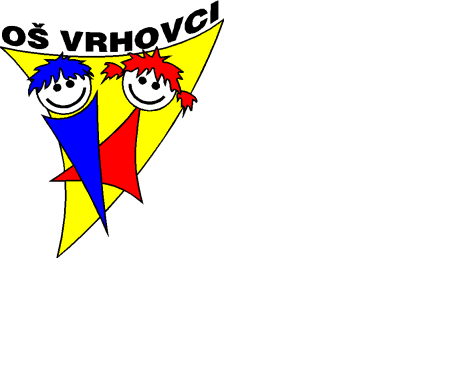 